Week of 5/21 – 5/25MondayTuesdayWednesday Thursday Friday 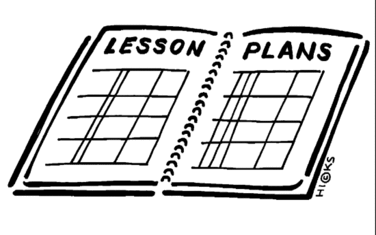 LessonTeacher-led and student-led edit of the type 3Final copy due at the end of the class.Study guide for chapter 15Chapter 15 testDefine reconstructionRead the 3 positions on reconstructionIn groups of 3-4, explain the position and give a graphic representation of the positionPresent the posters as a group.Use chapter 16 in the text to complete questions about the end of the war and the role of the African Americans in governmentContent ObjectiveStudents will be able demonstrate knowledge of content and writing conventions by editing a type 3 essay about the Civil WarStudents will demonstrate knowledge about the civil war on a chapter review guideStudents will demonstrate knowledge about the civil war on a chapter test.Students will demonstrate knowledge of the different positions concerning the reconstruction of Southern society and the nation by creating a poster with explanations and graphics.Students will be able to demonstrate knowledge of the early responses to the end of the Civil War by describing the policies of the Freedmen’s Bureau, and the restrictions placed on the rights and opportunities of freedmen, including racial segregation and Black Codes.  Students will also be able to describe the new role of African Americans in local, state and federal government in the years after the Civil War and the resistance of Southern whites to this change, including the Ku Klux Klan.Language ObjectiveStudents will orally read another person’s essay aloud.Students will write to demonstrate their knowledge of the civil war.Students will write to demonstrate their knowledge of the civil war.Students will orally explain a specific position of reconstruction.Students will orally discuss the changes the nation faced as the civil war ended.Learning Target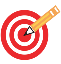 OutcomesI can edit the content and the writing conventions in my essay.I can explain the civil war, critical events, and battles.I can explain the civil war, critical events, and battles.I can explain the graphically represent one of three positions on reconstruction.I can explain the results of the end of the war for the south and the role of African Americans in the government post-civil war.VocabularyGLCEU5.2 Civil WarEvaluate the multiple causes, key events, and complex consequences of the Civil War.8 – U5.2.1 Explain the reasons (political, economic, and social) why Southern states seceded and explain the differences in the timing of secession in the Upper and Lower South. 8 – U5.2.2 Make an argument to explain the reasons why the North won the Civil War by considering the• critical events and battles in the war• the political and military leadership of the North and South• the respective advantages and disadvantages, including geographic, demographic, economic and technological 8 – U5.2.3 Examine Abraham Lincoln’s presidency with respect to• his military and political leadership• the evolution of his emancipation policy (including the Emancipation Proclamation)• and the role of his significant writings and speeches, including the Gettysburg Address and its relationship to the Declaration of Independence 8 – U5.2.4 Describe the role of African Americans in the war, including black soldiers and regiments, and the increased resistance of enslaved peoples.8 – U5.2.5 Construct generalizations about how the war affected combatants, civilians (including the role of women), the physical environment, and the future of warfare, including technological developments.U5.2 Civil WarEvaluate the multiple causes, key events, and complex consequences of the Civil War.8 – U5.2.1 Explain the reasons (political, economic, and social) why Southern states seceded and explain the differences in the timing of secession in the Upper and Lower South. 8 – U5.2.2 Make an argument to explain the reasons why the North won the Civil War by considering the• critical events and battles in the war• the political and military leadership of the North and South• the respective advantages and disadvantages, including geographic, demographic, economic and technological 8 – U5.2.3 Examine Abraham Lincoln’s presidency with respect to• his military and political leadership• the evolution of his emancipation policy (including the Emancipation Proclamation)• and the role of his significant writings and speeches, including the Gettysburg Address and its relationship to the Declaration of Independence 8 – U5.2.4 Describe the role of African Americans in the war, including black soldiers and regiments, and the increased resistance of enslaved peoples.8 – U5.2.5 Construct generalizations about how the war affected combatants, civilians (including the role of women), the physical environment, and the future of warfare, including technological developments.U5.2 Civil WarEvaluate the multiple causes, key events, and complex consequences of the Civil War.8 – U5.2.1 Explain the reasons (political, economic, and social) why Southern states seceded and explain the differences in the timing of secession in the Upper and Lower South. 8 – U5.2.2 Make an argument to explain the reasons why the North won the Civil War by considering the• critical events and battles in the war• the political and military leadership of the North and South• the respective advantages and disadvantages, including geographic, demographic, economic and technological 8 – U5.2.3 Examine Abraham Lincoln’s presidency with respect to• his military and political leadership• the evolution of his emancipation policy (including the Emancipation Proclamation)• and the role of his significant writings and speeches, including the Gettysburg Address and its relationship to the Declaration of Independence 8 – U5.2.4 Describe the role of African Americans in the war, including black soldiers and regiments, and the increased resistance of enslaved peoples.8 – U5.2.5 Construct generalizations about how the war affected combatants, civilians (including the role of women), the physical environment, and the future of warfare, including technological developments.8 – U5.3.1 Describe the different positions concerning the reconstruction of Southern society and the nation, including the positions of President Abraham Lincoln, President Andrew Johnson, Republicans, and African Americans.8 – U5.3.2 Describe the early responses to the end of the Civil War by describing the• policies of the Freedmen’s Bureau • restrictions placed on the rights and opportunities of freedmen, including racial segregation and Black Codes 8 – U5.3.3 Describe the new role of African Americans in local, state and federal government in the years after the Civil War and the resistance of Southern whites to this change, including the Ku Klux Klan.